2012 Candidate Survey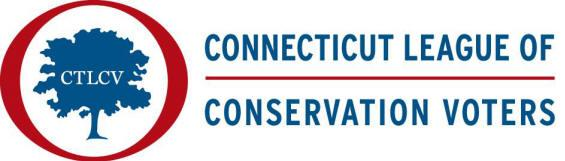 Email your completed survey to: elections@ctlcv.orgPlease attach a biographyPlease complete this survey by July 1, 2012.  Thank you!Part 1:  If elected, what position do you expect to take on the following environmental issues?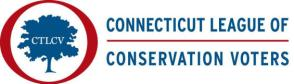 Part 2:    What environmental issue has lacked the attention in  that it deserves?  As a legislator, what will you do to change that?  What are the environmental priorities in your district?The environmental priorities in my district center around Long Island Sound issues. I am on the steering committee of the Bi-Partisan Caucus and a member of the L.I.S. Task Force. Permitting issues regarding the elevation and repair of roads in flood zones are prominent issues , as well as shoreline construction standards and shoreline preservation/protection.Part 3:	If you are elected and you could choose only one environmental issue to address, which ONE of the following issues would be your priority for the 2013 Legislative Session? Explain Why: I negotiated  SB 89 with manufactures of mattresses , retailers and the City of Hartford. I was extremely disappointed when the House leadership kept putting off calling the bill after it passed in the Senate. The retailers are already meeting to plan a strategy to defeat the bill and I plan to advocate for early passage next session.Candidate Name:    Patricia M. Widlitz                                       Running for:  XHouse    Senate                       District No:       98                          Party: DemocratCandidate/Campaign Mailing Address: Committee to Re-Elect Pat Widlitz,12 Island Bay Circle, Guilford, CT 06437Phone:      (203) 453-9924                       Website:   www.widlitz.com                                          Email: pwidlitz@snet.netAre you enrolled in the Citizen’s Election Fund for public campaign financing?     XYes     NoDo you have a primary?     Yes  x  NoAre you an incumbent?    X  Yes     No   TopicQuestionSupportUncertainOpposeDEEP Operations (funding)(Click Here for more information)Currently, all revenues collected by CT DEEP through permits, licenses, and admissions fees go to the General Fund and do not support DEEP operations.  Would you support creation or re-institution of a fund within DEEP that enabled it to recoup revenues from hunting permits, special licenses, parks admissions, etc.?XComments:Comments:Comments:Comments:Comments:2. Transportation and Mass Transit.(Click Here for more information)Would you support policies or legislation to promote transit-oriented development that        focuses growth and dense development around transit stations while respecting the unique character of each of our 169 cities and towns?XComments:Comments:Comments:Comments:Comments:TopicQuestionSupportUncertainOpposeRiverfront Protection(Click Here for more information) Would you support a statewide system of protective vegetated buffers along the state’srivers and streams (with exemptions for built-up areas, agriculture and other special situations)?XComments: Comments: Comments: Comments: Comments: Pesticides Rollback (Click Here for more information)Would you support and protect the current ban on toxic pesticides on school grounds?  XComments:Comments:Comments:Comments:Comments:Pharmaceutical       Disposal(Click Here for more information)Would you support a statewide program that allows ’s residents to have a safe and secure place to dispose of unused pharmaceutical drugs?XComments:Comments:Comments:Comments:Comments:GMO Labeling  (Click Here for more information)Would you support mandatory labeling of genetically engineered foods, also known as GMO?XComments:Comments:Comments:Comments:Comments:7. Mattress Recycling  (Click Here for more information)Would you support requiring manufactures to create a system for mattress-component recycling similar to the systems for recycling electric waste and the unused paint?XComments:Comments:Comments:Comments:Comments:8. Water Conservation(Click Here for more information)Would you support efficient use and planning of water supplies by providing incentives for utilities to encourage water conservation through ratemaking mechanisms?XComments:Comments:Comments:Comments:Comments:9. Toxics (children)(Click Here for more information)Would you support legislation that creates a process that identifies chemicals of high concern to children and makes recommendations how to reduce their exposure?XComments: Comments: Comments: Comments: Comments: 10. Community Redevelopment and Conservation Act (CRCA) (Click Here for more information)Would you support an optional conveyance tax for municipalities on buyers of real property to be used within the municipality for preservation and conservation of land, air, water, and energy resources?XComments: 	Comments: 	Comments: 	Comments: 	Comments: 	DEEP FundingPesticides RollbackX Mattress RecyclingCRCATransportation & Mass TransitPharmaceutical DisposalWater ConservationOther (please describe)Riverfront ProtectionGMO labelingToxics (children)